ЧЕРКАСЬКА МІСЬКА РАДА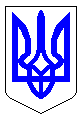 ЧЕРКАСЬКА МІСЬКА РАДАВИКОНАВЧИЙ КОМІТЕТРІШЕННЯВід 07.04.2020 № 302Про  надання дозволу комунальномупідприємству теплових мереж «Черкаситеплокомуненерго» Черкаської міської ради на укладання договору, вартість якого перевищує 10% зареєстрованогоСтатутного капіталу підприємства          Відповідно до підпункту 5 пункту «а» ст.30 Закону України «Про місцеве самоврядування в Україні» та вимог п.5.5.1 Статуту комунального підприємства теплових мереж «Черкаситеплокомуненерго» Черкаської міської ради, розглянувши звернення КПТМ «Черкаситеплокомуненерго» від 28.02.2020 № 11/337 (вх. № 4731-01-18 від 28.02.2020), з метою забезпечення комунальним підприємством якісного та безперебійного забезпечення надання послуг з гарячого водопостачання мешканцям м. Черкаси, виконавчий комітет Черкаської міської радиВИРІШИВ:1. Надати дозвіл комунальному підприємству теплових мереж «Черкаситеплокомуненерго» Черкаської міської ради на укладання відповідно до вимог чинного законодавства України договору з комунальним підприємством «Черкасиводоканал» Черкаської міської ради про надання послуг з централізованого водопостачання, вартість якого перевищує 10% зареєстрованого Статутного капіталу підприємства.2. Контроль за виконанням рішення покласти на заступника міського голови з питань діяльності виконавчих органів ради Скорика М.Г.Міський голова                                                                                   А. В. БондаренкоПерший заст                       Т.В. Хвиль